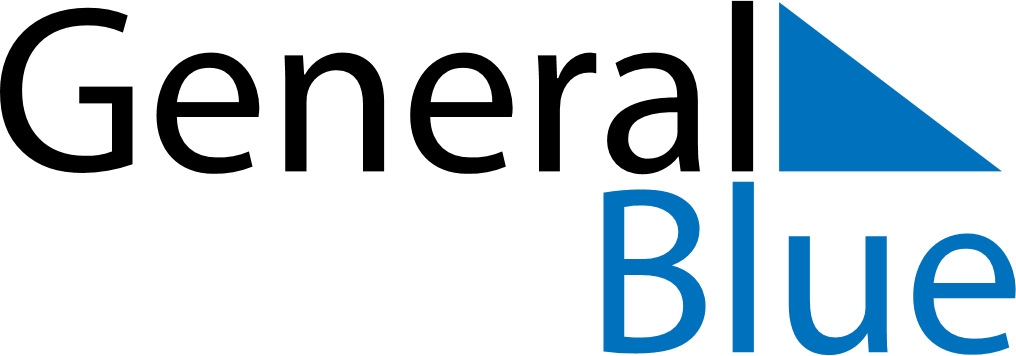 May 2022May 2022May 2022May 2022EthiopiaEthiopiaEthiopiaSundayMondayTuesdayWednesdayThursdayFridayFridaySaturday12345667End of Ramadan (Eid al-Fitr)8910111213131415161718192020212223242526272728Derg Downfall Day293031